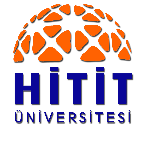 HİTİT ÜNİVERSİTESİ DERS BİLGİ FORMUHİTİT ÜNİVERSİTESİ DERS BİLGİ FORMUHİTİT ÜNİVERSİTESİ DERS BİLGİ FORMUHİTİT ÜNİVERSİTESİ DERS BİLGİ FORMUHİTİT ÜNİVERSİTESİ DERS BİLGİ FORMUHİTİT ÜNİVERSİTESİ DERS BİLGİ FORMUHİTİT ÜNİVERSİTESİ DERS BİLGİ FORMUHİTİT ÜNİVERSİTESİ DERS BİLGİ FORMUHİTİT ÜNİVERSİTESİ DERS BİLGİ FORMUHİTİT ÜNİVERSİTESİ DERS BİLGİ FORMUEğitim Biriminin AdıEğitim Biriminin AdıİKTİSADİ VE İDARİ BİLİMLER FAKÜLTESİİKTİSADİ VE İDARİ BİLİMLER FAKÜLTESİİKTİSADİ VE İDARİ BİLİMLER FAKÜLTESİİKTİSADİ VE İDARİ BİLİMLER FAKÜLTESİİKTİSADİ VE İDARİ BİLİMLER FAKÜLTESİİKTİSADİ VE İDARİ BİLİMLER FAKÜLTESİİKTİSADİ VE İDARİ BİLİMLER FAKÜLTESİİKTİSADİ VE İDARİ BİLİMLER FAKÜLTESİİKTİSADİ VE İDARİ BİLİMLER FAKÜLTESİBölüm/Program AdıBölüm/Program AdıSİYASET BİLİMİ VE KAMU YÖNETİMİSİYASET BİLİMİ VE KAMU YÖNETİMİSİYASET BİLİMİ VE KAMU YÖNETİMİSİYASET BİLİMİ VE KAMU YÖNETİMİSİYASET BİLİMİ VE KAMU YÖNETİMİSİYASET BİLİMİ VE KAMU YÖNETİMİSİYASET BİLİMİ VE KAMU YÖNETİMİSİYASET BİLİMİ VE KAMU YÖNETİMİSİYASET BİLİMİ VE KAMU YÖNETİMİDersin Adı Dersin Adı AnayasaAnayasaAnayasaAnayasaAnayasaAnayasaAnayasaAnayasaAnayasaDersin Kredi ve Saat BilgileriDersin Kredi ve Saat BilgileriKoduKoduYarıyılıTeorikUygulamaToplamKrediKrediAKTSDersin Kredi ve Saat BilgileriDersin Kredi ve Saat Bilgileri41302154130215III303335Dersin DüzeyiDersin DüzeyiÖnlisans (  )         Lisans ( X )         Yüksek Lisans (  )         Doktora (  )Önlisans (  )         Lisans ( X )         Yüksek Lisans (  )         Doktora (  )Önlisans (  )         Lisans ( X )         Yüksek Lisans (  )         Doktora (  )Önlisans (  )         Lisans ( X )         Yüksek Lisans (  )         Doktora (  )Önlisans (  )         Lisans ( X )         Yüksek Lisans (  )         Doktora (  )Önlisans (  )         Lisans ( X )         Yüksek Lisans (  )         Doktora (  )Önlisans (  )         Lisans ( X )         Yüksek Lisans (  )         Doktora (  )Önlisans (  )         Lisans ( X )         Yüksek Lisans (  )         Doktora (  )Önlisans (  )         Lisans ( X )         Yüksek Lisans (  )         Doktora (  )Dersin TürüDersin TürüZorunlu ( X )          Seçmeli (  )Zorunlu ( X )          Seçmeli (  )Zorunlu ( X )          Seçmeli (  )Zorunlu ( X )          Seçmeli (  )Zorunlu ( X )          Seçmeli (  )Zorunlu ( X )          Seçmeli (  )Zorunlu ( X )          Seçmeli (  )Zorunlu ( X )          Seçmeli (  )Zorunlu ( X )          Seçmeli (  )Dersin SorumlusuDersin SorumlusuDr.Öğr. Üyesi Veysel DİNLERDr.Öğr. Üyesi Veysel DİNLERDr.Öğr. Üyesi Veysel DİNLERDr.Öğr. Üyesi Veysel DİNLERDr.Öğr. Üyesi Veysel DİNLERDr.Öğr. Üyesi Veysel DİNLERDr.Öğr. Üyesi Veysel DİNLERDr.Öğr. Üyesi Veysel DİNLERDr.Öğr. Üyesi Veysel DİNLERDersin AmacıDersin AmacıSiyasal sistem ile anayasa hukuku arasındaki ilişkiyi göstermek, siyasal gelişmelere anayasa hukuku bakış açısıyla yaklaşılmasını ve anayasa genel teorisinin kavranmasını sağlamaktır.Siyasal sistem ile anayasa hukuku arasındaki ilişkiyi göstermek, siyasal gelişmelere anayasa hukuku bakış açısıyla yaklaşılmasını ve anayasa genel teorisinin kavranmasını sağlamaktır.Siyasal sistem ile anayasa hukuku arasındaki ilişkiyi göstermek, siyasal gelişmelere anayasa hukuku bakış açısıyla yaklaşılmasını ve anayasa genel teorisinin kavranmasını sağlamaktır.Siyasal sistem ile anayasa hukuku arasındaki ilişkiyi göstermek, siyasal gelişmelere anayasa hukuku bakış açısıyla yaklaşılmasını ve anayasa genel teorisinin kavranmasını sağlamaktır.Siyasal sistem ile anayasa hukuku arasındaki ilişkiyi göstermek, siyasal gelişmelere anayasa hukuku bakış açısıyla yaklaşılmasını ve anayasa genel teorisinin kavranmasını sağlamaktır.Siyasal sistem ile anayasa hukuku arasındaki ilişkiyi göstermek, siyasal gelişmelere anayasa hukuku bakış açısıyla yaklaşılmasını ve anayasa genel teorisinin kavranmasını sağlamaktır.Siyasal sistem ile anayasa hukuku arasındaki ilişkiyi göstermek, siyasal gelişmelere anayasa hukuku bakış açısıyla yaklaşılmasını ve anayasa genel teorisinin kavranmasını sağlamaktır.Siyasal sistem ile anayasa hukuku arasındaki ilişkiyi göstermek, siyasal gelişmelere anayasa hukuku bakış açısıyla yaklaşılmasını ve anayasa genel teorisinin kavranmasını sağlamaktır.Siyasal sistem ile anayasa hukuku arasındaki ilişkiyi göstermek, siyasal gelişmelere anayasa hukuku bakış açısıyla yaklaşılmasını ve anayasa genel teorisinin kavranmasını sağlamaktır.Dersin Özet İçeriğiDersin Özet İçeriğiSiyasal iktidar, egemenlik, devlet ve hukuk düzeni; anayasa türleri, anayasal devlet ve kurucu iktidar; anayasanın değiştirilmesi ve yorumlanması; kanunların anayasaya uygunluk denetimi: anayasa yargısı; yasama organı ve yasama fonksiyonu; yürütme organı ve yürütme fonksiyonu; yasama-yürütme ilişkisi: Hükümet Sistemleri; siyasal rejimler ve demokrasi; insan hakları ve özgürlükleri; seçimler ve seçim sistemleri; siyasal partiler; Osmanlı-Türk anayasal gelişmeleri; Türk anayasasının temel ilkeleri.Siyasal iktidar, egemenlik, devlet ve hukuk düzeni; anayasa türleri, anayasal devlet ve kurucu iktidar; anayasanın değiştirilmesi ve yorumlanması; kanunların anayasaya uygunluk denetimi: anayasa yargısı; yasama organı ve yasama fonksiyonu; yürütme organı ve yürütme fonksiyonu; yasama-yürütme ilişkisi: Hükümet Sistemleri; siyasal rejimler ve demokrasi; insan hakları ve özgürlükleri; seçimler ve seçim sistemleri; siyasal partiler; Osmanlı-Türk anayasal gelişmeleri; Türk anayasasının temel ilkeleri.Siyasal iktidar, egemenlik, devlet ve hukuk düzeni; anayasa türleri, anayasal devlet ve kurucu iktidar; anayasanın değiştirilmesi ve yorumlanması; kanunların anayasaya uygunluk denetimi: anayasa yargısı; yasama organı ve yasama fonksiyonu; yürütme organı ve yürütme fonksiyonu; yasama-yürütme ilişkisi: Hükümet Sistemleri; siyasal rejimler ve demokrasi; insan hakları ve özgürlükleri; seçimler ve seçim sistemleri; siyasal partiler; Osmanlı-Türk anayasal gelişmeleri; Türk anayasasının temel ilkeleri.Siyasal iktidar, egemenlik, devlet ve hukuk düzeni; anayasa türleri, anayasal devlet ve kurucu iktidar; anayasanın değiştirilmesi ve yorumlanması; kanunların anayasaya uygunluk denetimi: anayasa yargısı; yasama organı ve yasama fonksiyonu; yürütme organı ve yürütme fonksiyonu; yasama-yürütme ilişkisi: Hükümet Sistemleri; siyasal rejimler ve demokrasi; insan hakları ve özgürlükleri; seçimler ve seçim sistemleri; siyasal partiler; Osmanlı-Türk anayasal gelişmeleri; Türk anayasasının temel ilkeleri.Siyasal iktidar, egemenlik, devlet ve hukuk düzeni; anayasa türleri, anayasal devlet ve kurucu iktidar; anayasanın değiştirilmesi ve yorumlanması; kanunların anayasaya uygunluk denetimi: anayasa yargısı; yasama organı ve yasama fonksiyonu; yürütme organı ve yürütme fonksiyonu; yasama-yürütme ilişkisi: Hükümet Sistemleri; siyasal rejimler ve demokrasi; insan hakları ve özgürlükleri; seçimler ve seçim sistemleri; siyasal partiler; Osmanlı-Türk anayasal gelişmeleri; Türk anayasasının temel ilkeleri.Siyasal iktidar, egemenlik, devlet ve hukuk düzeni; anayasa türleri, anayasal devlet ve kurucu iktidar; anayasanın değiştirilmesi ve yorumlanması; kanunların anayasaya uygunluk denetimi: anayasa yargısı; yasama organı ve yasama fonksiyonu; yürütme organı ve yürütme fonksiyonu; yasama-yürütme ilişkisi: Hükümet Sistemleri; siyasal rejimler ve demokrasi; insan hakları ve özgürlükleri; seçimler ve seçim sistemleri; siyasal partiler; Osmanlı-Türk anayasal gelişmeleri; Türk anayasasının temel ilkeleri.Siyasal iktidar, egemenlik, devlet ve hukuk düzeni; anayasa türleri, anayasal devlet ve kurucu iktidar; anayasanın değiştirilmesi ve yorumlanması; kanunların anayasaya uygunluk denetimi: anayasa yargısı; yasama organı ve yasama fonksiyonu; yürütme organı ve yürütme fonksiyonu; yasama-yürütme ilişkisi: Hükümet Sistemleri; siyasal rejimler ve demokrasi; insan hakları ve özgürlükleri; seçimler ve seçim sistemleri; siyasal partiler; Osmanlı-Türk anayasal gelişmeleri; Türk anayasasının temel ilkeleri.Siyasal iktidar, egemenlik, devlet ve hukuk düzeni; anayasa türleri, anayasal devlet ve kurucu iktidar; anayasanın değiştirilmesi ve yorumlanması; kanunların anayasaya uygunluk denetimi: anayasa yargısı; yasama organı ve yasama fonksiyonu; yürütme organı ve yürütme fonksiyonu; yasama-yürütme ilişkisi: Hükümet Sistemleri; siyasal rejimler ve demokrasi; insan hakları ve özgürlükleri; seçimler ve seçim sistemleri; siyasal partiler; Osmanlı-Türk anayasal gelişmeleri; Türk anayasasının temel ilkeleri.Siyasal iktidar, egemenlik, devlet ve hukuk düzeni; anayasa türleri, anayasal devlet ve kurucu iktidar; anayasanın değiştirilmesi ve yorumlanması; kanunların anayasaya uygunluk denetimi: anayasa yargısı; yasama organı ve yasama fonksiyonu; yürütme organı ve yürütme fonksiyonu; yasama-yürütme ilişkisi: Hükümet Sistemleri; siyasal rejimler ve demokrasi; insan hakları ve özgürlükleri; seçimler ve seçim sistemleri; siyasal partiler; Osmanlı-Türk anayasal gelişmeleri; Türk anayasasının temel ilkeleri.Ön Koşul DersleriÖn Koşul DersleriYokYokYokYokYokYokYokYokYokÖğretim YöntemleriÖğretim YöntemleriKonferans, soru-cevap.Konferans, soru-cevap.Konferans, soru-cevap.Konferans, soru-cevap.Konferans, soru-cevap.Konferans, soru-cevap.Konferans, soru-cevap.Konferans, soru-cevap.Konferans, soru-cevap.Ders Kitabı / Önerilen KaynaklarDers Kitabı / Önerilen KaynaklarDers Materyali1982 TC Anayasası (son basım)Ders KitabıGözler Kemal, (2018), Anayasa Hukukunun Genel Esasları, Ekin Yayınevi, Bursa.Kaboğlu İbrahim Ö., (2018), Anayasa Hukuku Dersleri Genel Esaslar, Legal Yayınevi, İstanbul.Kaynak Kitaplar1- Teziç Erdoğan, (2018), Anayasa Hukuku, Beta, İstanbul.2- Özbudun Ergun, (2018), Türk Anayasa Hukuku, Yetkin, Ankara.Okuma Önerileri1- Friedrich Carl J., (2014), Sınırlı Devlet, (Çev. Mehmet Turhan), Ankara, Liberte.2- Sevinç Murat (2013) “Türkiye’de Anayasal Düzen:1920-2011”, Anayasa Yazıları, İmaj yayınevi, Ankara, ss. 1-106. (makale)Ders Materyali1982 TC Anayasası (son basım)Ders KitabıGözler Kemal, (2018), Anayasa Hukukunun Genel Esasları, Ekin Yayınevi, Bursa.Kaboğlu İbrahim Ö., (2018), Anayasa Hukuku Dersleri Genel Esaslar, Legal Yayınevi, İstanbul.Kaynak Kitaplar1- Teziç Erdoğan, (2018), Anayasa Hukuku, Beta, İstanbul.2- Özbudun Ergun, (2018), Türk Anayasa Hukuku, Yetkin, Ankara.Okuma Önerileri1- Friedrich Carl J., (2014), Sınırlı Devlet, (Çev. Mehmet Turhan), Ankara, Liberte.2- Sevinç Murat (2013) “Türkiye’de Anayasal Düzen:1920-2011”, Anayasa Yazıları, İmaj yayınevi, Ankara, ss. 1-106. (makale)Ders Materyali1982 TC Anayasası (son basım)Ders KitabıGözler Kemal, (2018), Anayasa Hukukunun Genel Esasları, Ekin Yayınevi, Bursa.Kaboğlu İbrahim Ö., (2018), Anayasa Hukuku Dersleri Genel Esaslar, Legal Yayınevi, İstanbul.Kaynak Kitaplar1- Teziç Erdoğan, (2018), Anayasa Hukuku, Beta, İstanbul.2- Özbudun Ergun, (2018), Türk Anayasa Hukuku, Yetkin, Ankara.Okuma Önerileri1- Friedrich Carl J., (2014), Sınırlı Devlet, (Çev. Mehmet Turhan), Ankara, Liberte.2- Sevinç Murat (2013) “Türkiye’de Anayasal Düzen:1920-2011”, Anayasa Yazıları, İmaj yayınevi, Ankara, ss. 1-106. (makale)Ders Materyali1982 TC Anayasası (son basım)Ders KitabıGözler Kemal, (2018), Anayasa Hukukunun Genel Esasları, Ekin Yayınevi, Bursa.Kaboğlu İbrahim Ö., (2018), Anayasa Hukuku Dersleri Genel Esaslar, Legal Yayınevi, İstanbul.Kaynak Kitaplar1- Teziç Erdoğan, (2018), Anayasa Hukuku, Beta, İstanbul.2- Özbudun Ergun, (2018), Türk Anayasa Hukuku, Yetkin, Ankara.Okuma Önerileri1- Friedrich Carl J., (2014), Sınırlı Devlet, (Çev. Mehmet Turhan), Ankara, Liberte.2- Sevinç Murat (2013) “Türkiye’de Anayasal Düzen:1920-2011”, Anayasa Yazıları, İmaj yayınevi, Ankara, ss. 1-106. (makale)Ders Materyali1982 TC Anayasası (son basım)Ders KitabıGözler Kemal, (2018), Anayasa Hukukunun Genel Esasları, Ekin Yayınevi, Bursa.Kaboğlu İbrahim Ö., (2018), Anayasa Hukuku Dersleri Genel Esaslar, Legal Yayınevi, İstanbul.Kaynak Kitaplar1- Teziç Erdoğan, (2018), Anayasa Hukuku, Beta, İstanbul.2- Özbudun Ergun, (2018), Türk Anayasa Hukuku, Yetkin, Ankara.Okuma Önerileri1- Friedrich Carl J., (2014), Sınırlı Devlet, (Çev. Mehmet Turhan), Ankara, Liberte.2- Sevinç Murat (2013) “Türkiye’de Anayasal Düzen:1920-2011”, Anayasa Yazıları, İmaj yayınevi, Ankara, ss. 1-106. (makale)Ders Materyali1982 TC Anayasası (son basım)Ders KitabıGözler Kemal, (2018), Anayasa Hukukunun Genel Esasları, Ekin Yayınevi, Bursa.Kaboğlu İbrahim Ö., (2018), Anayasa Hukuku Dersleri Genel Esaslar, Legal Yayınevi, İstanbul.Kaynak Kitaplar1- Teziç Erdoğan, (2018), Anayasa Hukuku, Beta, İstanbul.2- Özbudun Ergun, (2018), Türk Anayasa Hukuku, Yetkin, Ankara.Okuma Önerileri1- Friedrich Carl J., (2014), Sınırlı Devlet, (Çev. Mehmet Turhan), Ankara, Liberte.2- Sevinç Murat (2013) “Türkiye’de Anayasal Düzen:1920-2011”, Anayasa Yazıları, İmaj yayınevi, Ankara, ss. 1-106. (makale)Ders Materyali1982 TC Anayasası (son basım)Ders KitabıGözler Kemal, (2018), Anayasa Hukukunun Genel Esasları, Ekin Yayınevi, Bursa.Kaboğlu İbrahim Ö., (2018), Anayasa Hukuku Dersleri Genel Esaslar, Legal Yayınevi, İstanbul.Kaynak Kitaplar1- Teziç Erdoğan, (2018), Anayasa Hukuku, Beta, İstanbul.2- Özbudun Ergun, (2018), Türk Anayasa Hukuku, Yetkin, Ankara.Okuma Önerileri1- Friedrich Carl J., (2014), Sınırlı Devlet, (Çev. Mehmet Turhan), Ankara, Liberte.2- Sevinç Murat (2013) “Türkiye’de Anayasal Düzen:1920-2011”, Anayasa Yazıları, İmaj yayınevi, Ankara, ss. 1-106. (makale)Ders Materyali1982 TC Anayasası (son basım)Ders KitabıGözler Kemal, (2018), Anayasa Hukukunun Genel Esasları, Ekin Yayınevi, Bursa.Kaboğlu İbrahim Ö., (2018), Anayasa Hukuku Dersleri Genel Esaslar, Legal Yayınevi, İstanbul.Kaynak Kitaplar1- Teziç Erdoğan, (2018), Anayasa Hukuku, Beta, İstanbul.2- Özbudun Ergun, (2018), Türk Anayasa Hukuku, Yetkin, Ankara.Okuma Önerileri1- Friedrich Carl J., (2014), Sınırlı Devlet, (Çev. Mehmet Turhan), Ankara, Liberte.2- Sevinç Murat (2013) “Türkiye’de Anayasal Düzen:1920-2011”, Anayasa Yazıları, İmaj yayınevi, Ankara, ss. 1-106. (makale)Ders Materyali1982 TC Anayasası (son basım)Ders KitabıGözler Kemal, (2018), Anayasa Hukukunun Genel Esasları, Ekin Yayınevi, Bursa.Kaboğlu İbrahim Ö., (2018), Anayasa Hukuku Dersleri Genel Esaslar, Legal Yayınevi, İstanbul.Kaynak Kitaplar1- Teziç Erdoğan, (2018), Anayasa Hukuku, Beta, İstanbul.2- Özbudun Ergun, (2018), Türk Anayasa Hukuku, Yetkin, Ankara.Okuma Önerileri1- Friedrich Carl J., (2014), Sınırlı Devlet, (Çev. Mehmet Turhan), Ankara, Liberte.2- Sevinç Murat (2013) “Türkiye’de Anayasal Düzen:1920-2011”, Anayasa Yazıları, İmaj yayınevi, Ankara, ss. 1-106. (makale)Dersin Öğrenme ÇıktılarıDersin Öğrenme ÇıktılarıGündelik siyasal yaşama ilişkin kavramlara ve terimlere hâkimdir.Siyasal olaylara hukuksal perspektiften yaklaşma yeteneğine sahiptir.Siyasal sistemin işleyişindeki hukuksal mekanizmaları analiz edebilir.Anayasa Hukuku’nun temel kavramlarını, kurumlarını ve ilkelerini bilir.Türk Anayasa Hukukunun temel kurumlarına ilişkin yeterli bilgiye sahiptir.Gündelik siyasal yaşama ilişkin kavramlara ve terimlere hâkimdir.Siyasal olaylara hukuksal perspektiften yaklaşma yeteneğine sahiptir.Siyasal sistemin işleyişindeki hukuksal mekanizmaları analiz edebilir.Anayasa Hukuku’nun temel kavramlarını, kurumlarını ve ilkelerini bilir.Türk Anayasa Hukukunun temel kurumlarına ilişkin yeterli bilgiye sahiptir.Gündelik siyasal yaşama ilişkin kavramlara ve terimlere hâkimdir.Siyasal olaylara hukuksal perspektiften yaklaşma yeteneğine sahiptir.Siyasal sistemin işleyişindeki hukuksal mekanizmaları analiz edebilir.Anayasa Hukuku’nun temel kavramlarını, kurumlarını ve ilkelerini bilir.Türk Anayasa Hukukunun temel kurumlarına ilişkin yeterli bilgiye sahiptir.Gündelik siyasal yaşama ilişkin kavramlara ve terimlere hâkimdir.Siyasal olaylara hukuksal perspektiften yaklaşma yeteneğine sahiptir.Siyasal sistemin işleyişindeki hukuksal mekanizmaları analiz edebilir.Anayasa Hukuku’nun temel kavramlarını, kurumlarını ve ilkelerini bilir.Türk Anayasa Hukukunun temel kurumlarına ilişkin yeterli bilgiye sahiptir.Gündelik siyasal yaşama ilişkin kavramlara ve terimlere hâkimdir.Siyasal olaylara hukuksal perspektiften yaklaşma yeteneğine sahiptir.Siyasal sistemin işleyişindeki hukuksal mekanizmaları analiz edebilir.Anayasa Hukuku’nun temel kavramlarını, kurumlarını ve ilkelerini bilir.Türk Anayasa Hukukunun temel kurumlarına ilişkin yeterli bilgiye sahiptir.Gündelik siyasal yaşama ilişkin kavramlara ve terimlere hâkimdir.Siyasal olaylara hukuksal perspektiften yaklaşma yeteneğine sahiptir.Siyasal sistemin işleyişindeki hukuksal mekanizmaları analiz edebilir.Anayasa Hukuku’nun temel kavramlarını, kurumlarını ve ilkelerini bilir.Türk Anayasa Hukukunun temel kurumlarına ilişkin yeterli bilgiye sahiptir.Gündelik siyasal yaşama ilişkin kavramlara ve terimlere hâkimdir.Siyasal olaylara hukuksal perspektiften yaklaşma yeteneğine sahiptir.Siyasal sistemin işleyişindeki hukuksal mekanizmaları analiz edebilir.Anayasa Hukuku’nun temel kavramlarını, kurumlarını ve ilkelerini bilir.Türk Anayasa Hukukunun temel kurumlarına ilişkin yeterli bilgiye sahiptir.Gündelik siyasal yaşama ilişkin kavramlara ve terimlere hâkimdir.Siyasal olaylara hukuksal perspektiften yaklaşma yeteneğine sahiptir.Siyasal sistemin işleyişindeki hukuksal mekanizmaları analiz edebilir.Anayasa Hukuku’nun temel kavramlarını, kurumlarını ve ilkelerini bilir.Türk Anayasa Hukukunun temel kurumlarına ilişkin yeterli bilgiye sahiptir.Gündelik siyasal yaşama ilişkin kavramlara ve terimlere hâkimdir.Siyasal olaylara hukuksal perspektiften yaklaşma yeteneğine sahiptir.Siyasal sistemin işleyişindeki hukuksal mekanizmaları analiz edebilir.Anayasa Hukuku’nun temel kavramlarını, kurumlarını ve ilkelerini bilir.Türk Anayasa Hukukunun temel kurumlarına ilişkin yeterli bilgiye sahiptir.Ölçme ve DeğerlendirmeÖlçme ve DeğerlendirmeAraçlarAraçlarAraçlarAraçlarAraçlarAraçlarAraçlarSayısıKatkı YüzdesiÖlçme ve DeğerlendirmeÖlçme ve DeğerlendirmeAra SınavlarKısa Sınav(lar)Kısa Sınav(lar)Kısa Sınav(lar)Kısa Sınav(lar)Kısa Sınav(lar)Kısa Sınav(lar)Ölçme ve DeğerlendirmeÖlçme ve DeğerlendirmeAra SınavlarSınav(lar)Sınav(lar)Sınav(lar)Sınav(lar)Sınav(lar)Sınav(lar)1%30Ölçme ve DeğerlendirmeÖlçme ve DeğerlendirmeAra SınavlarYarıyıl/Yıl İçi UygulamalarıYarıyıl/Yıl İçi UygulamalarıYarıyıl/Yıl İçi UygulamalarıYarıyıl/Yıl İçi UygulamalarıYarıyıl/Yıl İçi UygulamalarıYarıyıl/Yıl İçi UygulamalarıÖlçme ve DeğerlendirmeÖlçme ve DeğerlendirmeAra SınavlarArazi ÇalışmalarıArazi ÇalışmalarıArazi ÇalışmalarıArazi ÇalışmalarıArazi ÇalışmalarıArazi ÇalışmalarıÖlçme ve DeğerlendirmeÖlçme ve DeğerlendirmeAra SınavlarÖdev(ler)Ödev(ler)Ödev(ler)Ödev(ler)Ödev(ler)Ödev(ler)Ölçme ve DeğerlendirmeÖlçme ve DeğerlendirmeAra SınavlarProje(ler)Proje(ler)Proje(ler)Proje(ler)Proje(ler)Proje(ler)1%10Ölçme ve DeğerlendirmeÖlçme ve DeğerlendirmeAra SınavlarLaboratuvar(lar)Laboratuvar(lar)Laboratuvar(lar)Laboratuvar(lar)Laboratuvar(lar)Laboratuvar(lar)Ölçme ve DeğerlendirmeÖlçme ve DeğerlendirmeAra SınavlarDiğer (………………………..…..….)Diğer (………………………..…..….)Diğer (………………………..…..….)Diğer (………………………..…..….)Diğer (………………………..…..….)Diğer (………………………..…..….)Ölçme ve DeğerlendirmeÖlçme ve DeğerlendirmeAra SınavlarYarıyıl İçi Toplamı (Toplamı 40 olmalıdır.)Yarıyıl İçi Toplamı (Toplamı 40 olmalıdır.)Yarıyıl İçi Toplamı (Toplamı 40 olmalıdır.)Yarıyıl İçi Toplamı (Toplamı 40 olmalıdır.)Yarıyıl İçi Toplamı (Toplamı 40 olmalıdır.)Yarıyıl İçi Toplamı (Toplamı 40 olmalıdır.)1%40Ölçme ve DeğerlendirmeÖlçme ve DeğerlendirmeYarıyıl Sonu SınavlarKısa Sınav(lar)Kısa Sınav(lar)Kısa Sınav(lar)Kısa Sınav(lar)Kısa Sınav(lar)Kısa Sınav(lar)Ölçme ve DeğerlendirmeÖlçme ve DeğerlendirmeYarıyıl Sonu SınavlarSınav(lar)Sınav(lar)Sınav(lar)Sınav(lar)Sınav(lar)Sınav(lar)1%60Ölçme ve DeğerlendirmeÖlçme ve DeğerlendirmeYarıyıl Sonu SınavlarYarıyıl/Yıl İçi UygulamalarıYarıyıl/Yıl İçi UygulamalarıYarıyıl/Yıl İçi UygulamalarıYarıyıl/Yıl İçi UygulamalarıYarıyıl/Yıl İçi UygulamalarıYarıyıl/Yıl İçi UygulamalarıÖlçme ve DeğerlendirmeÖlçme ve DeğerlendirmeYarıyıl Sonu SınavlarArazi ÇalışmalarıArazi ÇalışmalarıArazi ÇalışmalarıArazi ÇalışmalarıArazi ÇalışmalarıArazi ÇalışmalarıÖlçme ve DeğerlendirmeÖlçme ve DeğerlendirmeYarıyıl Sonu SınavlarÖdev(ler)Ödev(ler)Ödev(ler)Ödev(ler)Ödev(ler)Ödev(ler)Ölçme ve DeğerlendirmeÖlçme ve DeğerlendirmeYarıyıl Sonu SınavlarProje(ler)Proje(ler)Proje(ler)Proje(ler)Proje(ler)Proje(ler)Ölçme ve DeğerlendirmeÖlçme ve DeğerlendirmeYarıyıl Sonu SınavlarLaboratuvar(lar)Laboratuvar(lar)Laboratuvar(lar)Laboratuvar(lar)Laboratuvar(lar)Laboratuvar(lar)Ölçme ve DeğerlendirmeÖlçme ve DeğerlendirmeYarıyıl Sonu SınavlarDiğer (………………………..…..….)Diğer (………………………..…..….)Diğer (………………………..…..….)Diğer (………………………..…..….)Diğer (………………………..…..….)Diğer (………………………..…..….)Ölçme ve DeğerlendirmeÖlçme ve DeğerlendirmeYarıyıl Sonu SınavlarYarıyıl Sonu Toplamı (Toplamı 60 olmalıdır.)Yarıyıl Sonu Toplamı (Toplamı 60 olmalıdır.)Yarıyıl Sonu Toplamı (Toplamı 60 olmalıdır.)Yarıyıl Sonu Toplamı (Toplamı 60 olmalıdır.)Yarıyıl Sonu Toplamı (Toplamı 60 olmalıdır.)Yarıyıl Sonu Toplamı (Toplamı 60 olmalıdır.)1%60HAFTALIK DERS İÇERİĞİHAFTALIK DERS İÇERİĞİHaftaKonular1Siyasal iktidar, egemenlik, devlet ve hukuk düzeni2Anayasa türleri, anayasal devlet ve kurucu iktidar 3Anayasanın değiştirilmesi ve yorumlanması4Kanunların anayasaya uygunluk denetimi: Anayasa yargısı5Yasama organı ve yasama fonksiyonu6Yürütme organı ve yürütme fonksiyonu7Yasama-Yürütme İlişkisi (Hükümet Sistemleri)8Siyasal rejimler ve demokrasi 9Temel hak ve özgürlükler10Seçimler ve seçim sistemleri11Hukuk düzeninde siyasal partiler12Osmanlı-Türk anayasal gelişmeleri13Türk anayasasının temel ilkeleri14Türk anayasal düzenine genel bir bakışDERSİN PROGRAM YETERLİKLERİNE KATKISIDERSİN PROGRAM YETERLİKLERİNE KATKISIDERSİN PROGRAM YETERLİKLERİNE KATKISINoProgramın Öğrenme ÇıktılarıKatkı DüzeyiPY-1Siyaset bilimi, kamu yönetimi, kent ve çevre bilimleri alanında kavramsal bilgilere, uygulama yapabilecek şekilde ileri düzeyde hâkimdir.5PY-2Siyaset, yönetim, kent ve çevre bilimleri, hukuk, iktisat, maliye, işletme ile diğer sosyal bilimlere ilişkin temel kavramlara ve kavramlar arası ilişkilere hâkimdir.5PY-3Siyaset bilimi ve kamu yönetimi alanında, araştırma ve plan yapma, özgün bilgi kaynaklarına ulaşma, veri toplama ve bunları işleyerek bilgi elde edebilmek için gerekli metodolojiye ve uygulama yeteneğine sahiptir.3PY-4Siyaset bilimi ve kamu yönetimi alanında edindiği bilgi ve becerileri, yazılı ve sözlü olarak aktarır ve raporlar.1PY-5Öğrenim kazanımlarını iş yaşamında değerlendirir ve uygular.4PY-6Siyaset bilimi ve kamu yönetimi alanında somut olguları ve uygulamaları sahip olduğu kuramsal bilgiye referansla analiz etme ve değerlendirme becerisine sahiptir. 4PY-7Siyaset bilimi ve kamu yönetimi alanında ile diğer sosyal bilimler arasında disiplinler arası ilişki kurarak yorum üretme ve analiz yapma becerilerine sahiptir.3PY-8Siyaset bilimi ve kamu yönetimi alanında uygulamadaki aksaklık veya sorunları çözmek için sorumluluk üstlenir ve ekip çalışmasında yer alır.4PY-9Siyaset bilimi ve kamu yönetimi alanında elde edilen bilgileri neden–sonuç ilişkisi içinde ve eleştirel biçimde değerlendirir, elde ettiği sonuçları mesleki yaşantısına yansıtır, yaşam boyu öğrenmeye uygun bir bakış açısına sahiptir. 4PY-10Siyaset bilimi ve kamu yönetimi alanında bilgi ve uygulamaları, sosyal sorumluluk yaklaşımı çerçevesinde proje ve etkinliklere dönüştürür, uzmanlık bilgisini, toplumsal sorumluluk bilinciyle kullanır, etik değerlere sahiptir ve yeniliklere açıktır.3PY-11Türkçe yazılı ve sözlü iletişim yeterliliğine sahiptir;  mesleğinin gerektirdiği ölçüde İngilizce bilir ve bilişim teknolojilerini kullanır.1PY-12Evrensel insan hakları, sosyal adalet, çevre, toplumsal cinsiyet ve çalışma ilişkileri konusunda duyarlıdır.5Katkı Düzeyi: 0- Katkı Yok   1- Çok Düşük   2- Düşük   3- Orta   4- Yüksek   5-Çok YüksekKatkı Düzeyi: 0- Katkı Yok   1- Çok Düşük   2- Düşük   3- Orta   4- Yüksek   5-Çok YüksekKatkı Düzeyi: 0- Katkı Yok   1- Çok Düşük   2- Düşük   3- Orta   4- Yüksek   5-Çok YüksekAKTS / İŞ YÜKÜ TABLOSUAKTS / İŞ YÜKÜ TABLOSUAKTS / İŞ YÜKÜ TABLOSUAKTS / İŞ YÜKÜ TABLOSUEtkinliklerSayısıSüresiToplam
İş YüküTeorik Ders14342Uygulamalı DersÖdev(ler) / Seminer(ler)Dönem Ödevi / ProjeUygulama (Laboratuvar, Atölye, Arazi Çalışması)Ders Dışı EtkinliklerKısa Sınav(lar)Ara Sınav(lar)13535Yarıyıl Sonu Sınav(lar)14848Diğer (…………………………………………………………..)Toplam İş Yükü (Saat)Toplam İş Yükü (Saat)Toplam İş Yükü (Saat)125Toplam İş Yükü / Haftalık İş Yükü(25)  Dersin AKTS KredisiToplam İş Yükü / Haftalık İş Yükü(25)  Dersin AKTS KredisiToplam İş Yükü / Haftalık İş Yükü(25)  Dersin AKTS Kredisi5